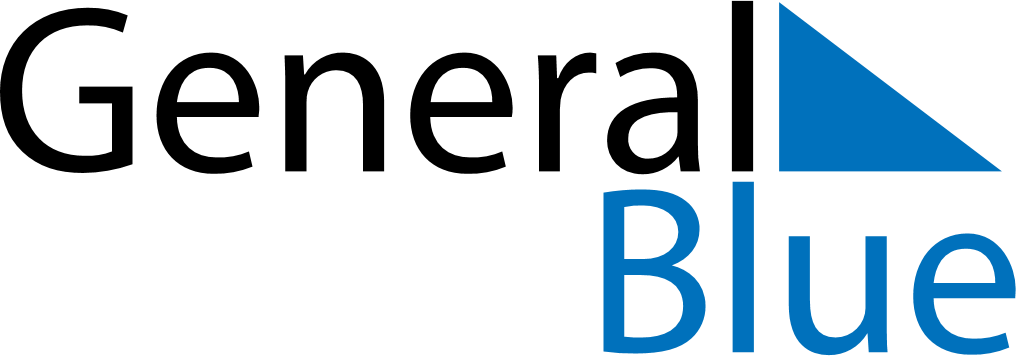 2024 – Q3Vietnam  2024 – Q3Vietnam  2024 – Q3Vietnam  2024 – Q3Vietnam  2024 – Q3Vietnam  JulyJulyJulyJulyJulyJulyJulySundayMondayTuesdayWednesdayThursdayFridaySaturday12345678910111213141516171819202122232425262728293031AugustAugustAugustAugustAugustAugustAugustSundayMondayTuesdayWednesdayThursdayFridaySaturday12345678910111213141516171819202122232425262728293031SeptemberSeptemberSeptemberSeptemberSeptemberSeptemberSeptemberSundayMondayTuesdayWednesdayThursdayFridaySaturday123456789101112131415161718192021222324252627282930Jul 27: Remembrance DayAug 18: Ghost FestivalAug 19: August Revolution Commemoration DaySep 2: National DaySep 17: Mid-Autumn Festival